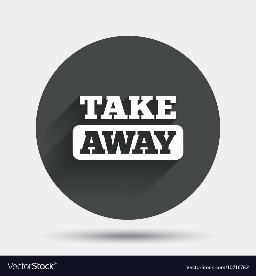 The following challenges are to be selected during the term to complete at home. You can bring your work in to share with your class on Fridays. Try to challenge yourself as much as possible, using your learning in class and your own personal research and ideas to make your work as amazing as possible!Year Group6TermAutumnPathwayThe Tudors & WW2SubjectsChallengeMathsThe Blitz (WW2) – Research The Blitz bombings and create your own UK map identifying the key bombed cities. On the map you also need to put on how many victims they were from each of the cities. You can create this as a model or a drawing.Reading Sign Up to your Local Library! – Reading is the key to success in your learning! Make sure you read every day and log this in your Reading Records. If you are not already, visit your local library and sign up! You can find many more books that are at your school level that you can read. Happy reading!WritingInstructions – In writing we will be writing instructions based on what to do in an Air Raid. Choose any subject you like to write instructions on. This could be a cooking recipe, DIY making something etc.ScienceCirculatory System – In science we are learning all about our bodies including the circulatory system. Your task is to create a Science Poster full of key information and enticing images. Make it as interactive as you can and be creative! HistoryTudor / WW2 Research and Display Task – Research these key history topic areas for this term and create a fact file on these eras.GeographyThe World’s Oceans & Continents – Can you create your own model or drawing of the world with the 7 continents and 5 oceans labelled. Again, you can be creative on how you create this. Bonus points for using any eco-friendly materials!ComputingTyping up a Story! – You can create your own short story based on a topic area you will be learning this term e.g. Florence Nightingale, the world’s oceans, Vincent Van Gough, science topic etc. We then ask you to type your story up on a computer (e.g. Word). You can also add in images to bring your story to life!Art & DesignPaul Nash or WW2 Poster Creation – Research Paul Nash (our spotlight artist) and WW2 posters. You can choose a style(or both!) to create your own art version. Be creative!Design & TechnologyAnderson Shelter- We challenge you to create and build your own replica Anderson Shelter linked to our topic of World War 2. You could draw it or make a working model (you could even see if you could add in a working light!)PSHE / R-TimeStepping up to Year 6 – Now being top of the school, it important to now take on more responsibilities. At home have a chat with your parents/guardians and come up with a plan on what you can do to help at home. This could be helping with cleaning, cooking, younger siblings. Religious EducationPillars of Islam – This term we will be studying the Pillars of Islam in RE. Can you draw/make a model of the Pillars of Islam which shows the commitments of the Muslim faith.